高中公民與社會發展科內地考察活動工作紙：惠州西湖與古城牆甲. 考察主題乙. 考察前準備資料一：簡介惠州西湖（包含文字及視頻資料）參考資料：〈惠州西湖概况〉，惠州市人民政府門戶網站http://www.huizhou.gov.cn/zjhz/qyxx/content/post_220635.html〈惠州旅遊資源〉，惠州市人民政府門戶網站http://www.huizhou.gov.cn/zjhz/yjcs/lysd/content/post_167150.html資料二：簡介惠州古城牆參考資料：〈歷史印蹟〉，惠州市人民政府門戶網站http://www.hcq.gov.cn/ecgk/lsyj/content/mpost_2076901.html〈朝京門〉，惠州市人民政府門戶網站http://www.hcq.gov.cn/ecgk/whzl/content/post_4575460.html相片來源:〈朝京門〉，惠州市人民政府門戶網站http://www.huizhou.gov.cn/zjhz/mlhz/content/post_221027.html預習題目參考資料一，並在互聯網上搜集資料，說明為甚麼惠州西湖被譽為嶺南的名勝之地。參考資料二並在互聯網搜集資料，說明為甚麼東南西三面的城牆在1925年戰爭之後被拆除，而北面的城牆則被保留下來。丙. 考察期間的任務任務一：考察古城牆的歷史和建築城牆景區內設有哪些介紹城牆的歷史和價值的設施？試選取其中兩項拍下相片，並說明它們是否有助參觀者認識城牆的歷史和價值。城牆上的朝京門是惠州市政府按照明代惠州北城門原樣恢復重建，試在現場搜集資料及留意導賞員的解說，說明它的建築特色，並從保衞國家安全的角度解釋其所體現的防禦功能。任務二：考察惠州西湖發展旅遊的情況試在考察當天觀察到訪惠州西湖的旅客人流、當地發展生態旅遊情況，以及參訪點周邊的商場活動，然後在下表填寫觀察所得：丁. 考察後的反思參考下表一段關於生態旅遊的資料，然後結合考察所得，說明惠州西湖在哪些方面具備發展生態旅遊的條件。綜合是次考察所得，你對惠州市政府在文物保育和環境保育工作方面有甚麼意見？（提示：例如成效、可進一步提升的地方、可供香港參考的措施……）-- 完 –公民與社會發展科內地考察工作紙使用指引內地考察工作紙（下稱工作紙）以教師為對象，旨在為教師提供規劃與安排內地考察學與教活動的參考。工作紙包括四部分 （甲：考察主題；乙：考察前準備；丙：考察期間的任務；丁：考察後的反思），以協助教師規劃考察前、考察期間與考察後的活動，讓學生有系統地認識所考察的參訪點。工作紙所提供的資料、視頻、相片、圖片、思考問題與回答提示等可作多用途使用，如考察前教學材料、考察規劃和學與教的參考或學生課業等。就工作紙內容（包括所提供閱讀材料與答案提示等），教師可以提供適切的補充與調節，但必須按照《公民與社會發展科課程及評估指引》（中四至中六）（2021）（下稱《指引》）的課程理念與宗旨，選取其他正確可信、客觀持平的學與教資源，以助學生建立穩固的知識基礎，培養正面價值觀和積極的態度，以及提升慎思明辨、解難等思考能力和不同的共通能力。工作紙建議多元化的考察任務，包括觀察當地情況、拍攝相片和短片、索取參訪場館所提供的介紹單張等。教師應按實際行程安排、當地現況，校本情況、學生學習多樣性、能力與興趣，以及教學等需要作出合適的調整。工作紙因應個別參訪點考察重點而設計，教師亦可按學與教需要進一步綜合與拓展，開發以主題為本（例如文化保育、大灣區經濟發展等）的資源。除工作紙所提供的資料、視頻、相片、圖片外，教師亦應積極鼓勵學生考察前後自行搜集及閱讀行程相關的資料，並提供適切的指導，協助學生作好考察準備，以培養學生的自學能力和習慣。教師規劃內地考察學習活動時，亦應透過瀏覽參訪點官方網站等方法，掌握當地最新資訊，以設計合適的考察活動。工作紙部分資料可能在教師使用時已有所更新，教師可瀏覽網址，以取得最新資料。請同時參閱《指引》以了解內地考察學與教的要求與安排。建議學習重點與公民科課程相關的部分參訪位於惠州老城區的西湖與古城牆，了解其歷史與文物保育情況。以惠州市為例，認識國家在文物保育和環境保育方面的工作和成效。主題 3：互聯相依的當代世界可持續發展可持續發展的理念，以及國家、香港和其他地區在環境保育的實踐經驗內地考察主題：中華文化與現代生活課題：傳統中華文化的特質文化遺產（包括物質與非物質文化遺產）的保育與傳承，包括應用科技進行保育工作惠州歷史文化悠久，素有「嶺南名郡」之稱，2015年獲國務院列為國家歷史文化名城，旅遊資源豐富，生態環境優美。惠州西湖是當地的風景名勝區，由西湖和紅花湖景區組成，總面積20.91平方公里，其中水域面積3.13平方公里，素以六湖、九橋、十八景而聞名，是國家5A級旅遊景區。北宋紹聖元年（1094年），蘇軾（蘇東坡）被朝廷貶至惠州，在惠州度過了三年，期間時常遊覽西湖，寫下了許多吟詠西湖山水的詩詞，因此令西湖在蘇軾詩詞的傳播下得以揚名。除了蘇軾外，尚有400多位文人墨客曾經踏足惠州，為西湖留下了寶貴的文化遺產，故有「大中國西湖三十六，唯惠州足並杭州」的說法，將惠州西湖譽為嶺南的名勝之地。近代孫中山、周恩來等人亦在惠州從事過革命運動。這些歷史古蹟和革命勝蹟與西湖的青山秀水融為一體，更是相得益彰。惠州歷史文化悠久，素有「嶺南名郡」之稱，2015年獲國務院列為國家歷史文化名城，旅遊資源豐富，生態環境優美。惠州西湖是當地的風景名勝區，由西湖和紅花湖景區組成，總面積20.91平方公里，其中水域面積3.13平方公里，素以六湖、九橋、十八景而聞名，是國家5A級旅遊景區。北宋紹聖元年（1094年），蘇軾（蘇東坡）被朝廷貶至惠州，在惠州度過了三年，期間時常遊覽西湖，寫下了許多吟詠西湖山水的詩詞，因此令西湖在蘇軾詩詞的傳播下得以揚名。除了蘇軾外，尚有400多位文人墨客曾經踏足惠州，為西湖留下了寶貴的文化遺產，故有「大中國西湖三十六，唯惠州足並杭州」的說法，將惠州西湖譽為嶺南的名勝之地。近代孫中山、周恩來等人亦在惠州從事過革命運動。這些歷史古蹟和革命勝蹟與西湖的青山秀水融為一體，更是相得益彰。視頻「航拍惠州西湖」（片長5分34秒，沒有旁白，中文字幕）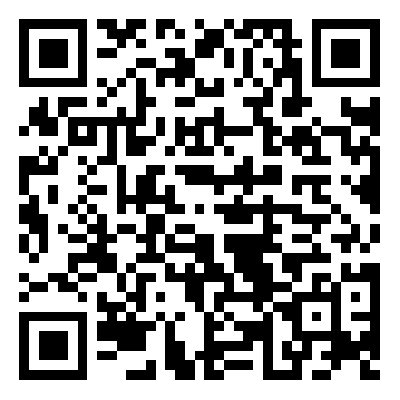 https://www.youtube.com/watch?v=h81Oz_PONgA　　惠州是一座具有1,000多年歷史的文化名城，作為鎮守嶺東、屏障省垣的重要門戶，自古以來是兵家必爭之地，還有「南中國第一天險」之稱。據史料記載，洪武二十一年（1388年），惠州擴城建設時，設有東、西、南、北及小東門、小西門、水門等七座城門，城牆最高約八米、最厚約七米，固若金湯。其中又以朝京門（北門）最為堅固，歷代城防守將都將面臨東江的北門城牆當成防守要塞，因此朝京門也被稱為「惠州天塹」。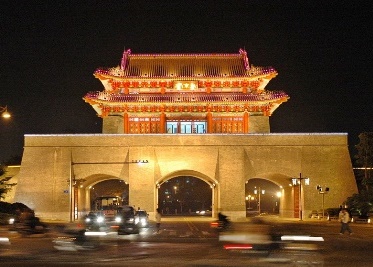 民國以後，由於戰亂及當時城市建設等原因，1925年後，城牆和朝京門逐漸被拆毀，只有城牆的北門被保留下來。2006年，惠州市委和市政府出資按照明代惠州北城門的原樣，在原址旁重建朝京門（右圖），且與數百米明代古城牆相接，成為當地重要文物建築。相片一對參觀者認識城牆的幫助相片二對參觀者認識城牆的幫助建築特色防禦功能旅客人流及推動生態旅遊的情況就旅客人流、活動與發展生態旅遊的例子進行觀察（提示：例如不同景點和設施的人流是否擠迫、景點設施能否滿足旅客需要、旅客的活動情況如何……）商業活動情況參訪點附近有哪些商業活動？試作分類（例如餐飲、售賣紀念品……），並簡略說明。參考資料20世紀90年代，隨著我國實施可持續發展戰略，生態旅遊概念正式引入中國。經過歷年的發展，生態旅遊已成為一種增進環保、崇尚綠色、倡導人與自然和諧共生的旅遊方式，並初步形成了以自然保護區、風景名勝區、森林公園、地質公園及濕地公園、沙漠公園、水利風景區等為主要載體的生態旅遊目的地體系……。生態旅遊方式倡導社區參與、共建共享，顯著提高了當地居民的經濟收益，也越來越得到社區居民的支持。資料來源：節錄自〈發展改革委 旅遊局關於印發全國生態旅遊發展規劃（2016-2025年）的通知〉，中華人民共和國中央人民政府網頁http://big5.www.gov.cn/gate/big5/www.gov.cn/gongbao/content/2017/content_5194900.htm惠州西湖具備發展生態旅遊的條件提示：例如從遊客活動所反映的市民保護環境意識、園區的管理政策和執行情況、園區內的發展生態旅遊的配套設施……惠州西湖具備發展生態旅遊的條件提示：例如從遊客活動所反映的市民保護環境意識、園區的管理政策和執行情況、園區內的發展生態旅遊的配套設施……文物保育方面環境保育方面